KOLARI–MUONIO-KOLARIT= Tarvittaessa ,junan kulkupäivinä.+ kouluvuoden aikana++=koulujen kesäloman aikana Nettiliput      https://www .matkahuolto.fi/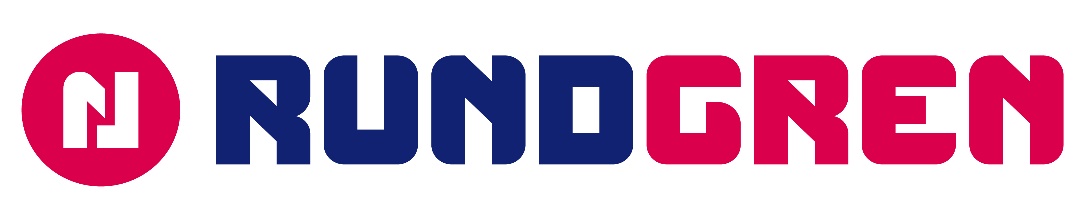 www.rundgrenky.fiM-P  ++ P +                M-P ++      P +KOLARI MH↓ 10:4513:15 ↑     14:00  ↑Kolari rautatieasema T                  T                 TTapojärvix     x                 x Kangosjärvi↓11:30 12:25 ↑     13:10 ↑ MUONIO MH↓11:50 12:10 ↑     12:55 ↑ 